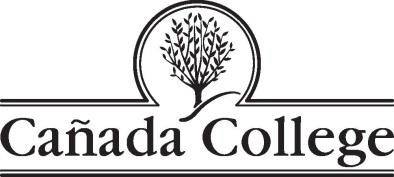 PLANNING AND BUDGETING COUNCIL MEETING MINUTESWednesday, September 18, 2019NOTE ROOM CHANGE:  Building 3, Room 142Regular Meeting: 2:10 – 4:00 p.m.CONSENT AGENDA:Approval of MinutesApproval of Task Force (James Carranza, Jessica Kaven, Loretta Davis Rascon) to develop draft procedures for establishing sub-committee reporting structures (possible PBC Bylaw changes)
Next meeting: October 3, 2019.  The meeting will also be held from 2:10 – 4:00 p.m.AGENDA ITEMPRESENTERPROCESSTIMEWelcome and Introductions Approval of Consent AgendaDiana Tedone-Goldstone and Jeanne Stalker PBC Co-ChairsAction5Follow-up on last year’s Program Review Resource Requests for FY 2019-20VPA MendozaInformation10Accreditation UpdatePrepMeetings/ScheduleEventsDean Engel, ALO, Co-ChairAlicia Aguirre, Faculty Co-ChairInformation15PBC TrainingDiana Tedone-GoldstoneJeanne Stalker VPA MendozaDean EngelInformationDiscussion1510College Plan UpdatesStudent Equity and Achievement Plan (SEAP)SEAP:  Dean ReedInformationDiscussion15Graduation Survey ResultsDean EngelPresentationDiscussion105ACES CommitteeDean David ReedInformation5SEM CommitteeDean Karen EngelAction3Planning Council ReportsIPC, SSPC, APC representativesInformation5Staffing UpdateGraciano Mendoza, VPAInformation2President’s UpdateDr. Jamillah Moore, PresidentInformation5Matters of Public InterestOpen to allInformation5ADJOURNADJOURNADJOURNADJOURN